HARMONISATIONOffre de formationMASTER ACADEMIQUE2016 - 2017نموذج مطابقةعرض تكوينل. م . دماستر أكاديمية2016-2017I – Fiche d’identité du MasterConditions d’accès(Indiquer les spécialités de licence qui peuvent donner accès au Master)II – Fiches d’organisation semestrielles des enseignementsde la spécialitéSemestre 1   Semestre 2   Semestre 3   UE Découverte (S1, S2 et S3)Production centralisée et décentralisée de l’énergie électriqueEnergies renouvelablesMaintenance et Sûreté de fonctionnementInformatique industrielleImplémentation d’une commande numérique en temps réelMatériaux d’électrotechnique et leurs applications Maintenance des réseaux électriquesNormes et législations en ÉlectrotechniqueEcologie Industrielle et Développement DurableAutres...Semestre 4Stage en entreprise sanctionné par un mémoire et une soutenance.Ce tableau est donné à titre indicatifEvaluation du Projet de Fin de Cycle de MasterValeur scientifique  (Appréciation du jury) 				/6Rédaction du Mémoire (Appréciation du jury)			/4Présentation et réponse aux questions (Appréciation du jury)	/4Appréciation de l’encadreur						/3Présentation du rapport de stage (Appréciation du jury)		/3III - Programme détaillé par matièredu semestre S1Semestre: 1UE Fondamentale Code : UEF 1.1.1Matière: Réseaux  de transport et de distribution d’énergie électriqueVHS: 45h (Cours: 1h30, TD: 1h30)Crédits: 4Coefficient: 2Objectifs de l’enseignement:L’objectif de ce cours peut être divisé en deux : d’une part l’élargissement des connaissances acquises durant le cours de ‘Réseaux électriques’ en Licence, et d’autre part introduire les connaissances nécessaires sur la gestion et l’exploitation des réseaux électriques.Connaissances préalables recommandéesLois fondamentales d’électrotechnique (Loi d’Ohm, les lois de Kirchhoff….etc), Analyse des circuits électriques à courant alternatif, calcul complexe. Modélisation des lignes électriques (Cours réseaux électrique en Licence).Contenu de la matière :I. Architectures des postes électriques (2 semaines)Architecture globale du réseau électrique, équipements et architecture des postes (postes à couplage de barres, postes à couplage de disjoncteurs), topologies des réseaux de transport et de distribution d’énergie.II. Organisation du transport de l'énergie électrique II.1. Lignes de transport d’énergie (3 semaines)Calcul des lignes de transport : Choix de la section des conducteurs, isolation, calcul mécanique des lignes, Opération des lignes de transport en régime établi. Opération des lignes de transport en régime transitoire. Transport d’énergie en courant continu (HVDC). II.2. Réseaux de distribution (2 semaines)Introduction à la distribution d’énergie électrique, distribution primaire, distribution secondaire, transformateurs de distribution, compensation d’énergie réactive dans les réseaux de distribution, fiabilité de distribution. III. Exploitation des réseaux électriques MT et BT(3 semaines)Protection des postes HT/MT contre les surintensités et les surtensions). Modèles des éléments du réseau électrique. Réglage de la tension, Dispositifs de réglage de la tension, - Contrôle de la puissance réactive sur un réseau électriqueIV. Régimes de neutre (2 semaines)Les régimes de neutre (isolé, mise à la terre, impédant), neutre artificiel.V. Réglage de la tension (3 semaines)Chute de tension dans les réseaux électrique, méthode de réglage de la tension (réglage automatique de la tension aux bornes des générateurs, AVR, compensation d’énergie réactive par les moyens classiques et modernes, réglage de la tension par autotransformateur), introduction à la stabilité de la tension.Mode d’évaluation : Contrôle continu: 40%; Examen: 60%.Références bibliographiques F. Kiessling et al, ‘Overhead Power Lines, Planning, design, construction’. Springer, 2003.T. Gonen et al, ‘Power distribution’, book chapter in Electrical Engineering Handbook. Elsevier Academic Press, London, 2004.E. Acha and V.G. Agelidis, ‘Power Electronic Control in Power Systems’, Newns, London 2002.TuranGönen : Electric power distribution system engineering. McGraw-Hill, 1986 TuränGonen : Electric power transmission system engineering. Analysis and Design. John Wiley & Sons, 1988 Semestre: 1UE Fondamentale Code : UEF 1.1.1Matière: Electronique de puissance avancéeVHS: 45h (Cours: 1h30, TD: 1h30)Crédits: 4Coefficient: 2Objectifs de l’enseignement:Pour fournir les concepts de circuit électrique derrière les différents modes de fonctionnement des onduleurs afin de permettre la compréhension profonde de leur fonctionnementPour doter des compétences nécessaires pour obtenir les critères pour la conception des convertisseurs de puissance pour UPS, Drives etc.,Capacité d'analyser et de comprendre les différents modes de fonctionnement des différentes configurations de convertisseurs de puissance.Capacité à concevoir différents onduleurs monophasés et triphasésConnaissances préalables recommandées    Composants de puissance, l’électronique de puissance de base,Contenu de la matière :Chapitre 1 : Méthodes de modélisation et simulation  des semi-conducteurs de puissance (02 semaines)Caractéristique idéalisée des différents types de semi-conducteurs, équations logiques des semi-conducteurs, méthodes de simulations des convertisseurs statiquesChapitre 2 : Mécanismes de commutation dans les convertisseurs statiques (03 semaines)Principe de commutation naturelle, principe de commutation forcée, calcul des pertes par commutation.Chapitre 3 : Méthodes de conception des convertisseurs statiques à commutation naturelle (02 semaines)Règles de commutation, définition de la cellule de commutation,  différents type de sources, règles d’échange de puissance, convertisseurs direct et indirect exemple : étude d’un cyclo convertisseur.Chapitre 4 : Méthodes de conception des convertisseurs statiques à commutation forcée (03 semaines)- Onduleur MLI- Redresseur à absorption sinusoïdale- Gradateur MLI- Alimentations à découpageChapitre 5 : Onduleur multi-niveaux  (0 3 semaines)Concept multi niveaux, topologies, Comparaison des onduleurs multi-niveaux . Techniques de commande PWM pour onduleur  MLI - monophasés et triphasés de source d'impédance.  Chapitre 6 : Qualité d’énergie des convertisseurs statiques (03semaines)- Pollution harmonique due aux convertisseurs statiques (Etude de cas : redresseur, gradateur).- Etude des harmoniques dans les onduleurs de tension.- Introduction aux techniques de dépollutionMode d’évaluation : Contrôle continu: 40%; Examen: 60%.Références bibliographiques - Electronique de puissance, de la cellule de commutation aux applications industrielles. Cours et exercices,  A. Cunière, G. Feld, M. Lavabre, éditions Casteilla, 544 p. 2012. -Encyclopédie technique « Les techniques de l’ingénieur »,  traité de Génie Electrique, vol. D4 articles D3000 à D3300. Semestre: 1UE Fondamentale Code : UEF 1.1.1Matière: µ-processeurs et µ-contrôleursVHS: 22h30 (Cours: 1h30)Crédits: 2Coefficient: 1Objectifs de l’enseignementConnaitre la structure d’un microprocesseur et son utilité. Faire la différence entre microprocesseur, microcontrôleur et un calculateur. Connaitre l’organisation d’une mémoire. Connaitre la programmation en assembleur. Connaitre l’utilisation des interfaces d’E/S et les interruptions. Utilisation du micro contrôleur (programmation, commande de système).Connaissances préalables recommandées Logiques combinatoire et séquentielle, automatismes industrielsContenu de la matière : Chapitre 1 : Architecture et fonctionnement d’un microprocesseur (3 semaines)Structure d’un calculateur, Circulation de l’information dans un calculateur, Description matérielle d’un microprocesseur, Fonctionnement d’un microprocesseur, les mémoires Exemple : Le microprocesseur Intel 8086Chapitre 2: La programmation en assembleur (2 semaines)Généralités, Le jeu d’instructions, Méthode de programmation.Chapitre 3: Les interruptions et les interfaces d’entrées/sorties (3 semaines)Définition d’une interruption, Prise en charge d’une interruption par le microprocesseur, Adressages des sous programmes d’interruptions, Adressages des ports d’E/S, Gestion des ports d’E/S Chapitre 4: Architecture et fonctionnement d’un microcontrôleur (3 semaines)Description matérielle d’un µ-contrôleur et son fonctionnement. Programmation du µ-contrôleurExemple : Le  µ-contrôleur PICChapitre 5: Applications des microprocesseurs et microcontrôleurs (4 semaines)Interface  LCD - Clavier Interface  - Génération de signaux des ports Porte pour convertisseurs – Moteur- Contrôle - Contrôle des appareils DC / AC -mesure de la fréquence - système d'acquisition de donnéesMode d’évaluation : Examen: 100%.Références bibliographiques  [1] R. Zaks et A. Wolfe. Du composant au système – Introduction aux microprocesseurs.Sybex, Paris, 1988.[2] M. Tischer et B. Jennrich. La bible PC – Programmation système. Micro Application,    Paris, 1997.[3] R. Tourki. L’ordinateur PC – Architecture et programmation – Cours et exercices.    Centre de Publication Universitaire, Tunis, 2002.[4] H. Schakel. Programmer en assembleur sur PC. Micro Application, Paris, 1995.[5] E. Pissaloux. Pratique de l’assembleur I80x86 – Cours et exercices. Hermès, Paris,    1994Semestre: 1UE Fondamentale Code : UEF 1.1.2Matière:Machines électriques approfondiesVHS: 45h (Cours: 1h30, TD 1h30)Crédits: 4Coefficient: 2Objectifs de l’enseignement A la fin de ce cours, l’étudiant sera capable  d’établir les équations générales de conversion d'énergie électromécanique appliquées aux machines synchrones, asynchrones et à courant continu et saura  déterminer leurs caractéristiques en régimes statiques ou variables. Ce qui permet notamment de prendre en compte l'association des machines aux convertisseurs statiques.Connaissances préalables recommandées -Circuits électriques triphasés, à courants alternatifs, puissance. Circuits magnétiques, Transformateurs monophasés et triphasés, Machines électriques à courants continu et alternatif (fonctionnement moteur et génératrice).Contenu de la matière : Chapitre I : Principes généraux (3 semaines)Principe de la conversion d'énergie électromécanique. Principe du couplage stator/rotor : la machine primitive. Bobinages des machines électriques. calcul des forces magnétomotrices. Équation mécanique ;Chapitre II : Machines synchrones(4 semaines)Généralités et mise en équations de la machine synchrone à pôles lisses. Étude du fonctionnement de la machine synchrone. Différents systèmes d’excitation. Réactions d’induit. Éléments sur la machine synchrone à pôles saillants sans et avec amortisseurs. Diagrammes de Potier, diagramme des deux réactances et diagramme de Blondel. Éléments sur les machines à aimants permanents. Alternateurs et Couplage en parallèle. Moteurs synchrones, démarrage…Chapitre III : Machines asynchrones (4 semaines) Généralités. Mise en équation. Schémas équivalents.  Couple de la machine asynchrone. Caractéristiques et diagramme de la machine asynchrone. Fonctionnement moteur/générateur, démarrage, freinage.  Moteurs à encoches profondes et à double cages, Moteurs asynchrones monophasés ;Chapitre IV : Machines à courant continu (4 semaines) Structure des machines à courant continu. Équations des machines à courant continu. Modes de démarrage, freinage et réglage de vitesse des moteurs à courant continu. Phénomènes de commutation. Saturation et réaction d'induit. Pôles auxiliaires de commutation. Fonctionnement moteur/générateur. Mode d’évaluation : Contrôle continu: 40%; Examen (60%)Références1) J.-P. Caron, J.P. Hautier : Modélisation et commande de la machine asynchrone, Technip, 1995. 2) G. Grellet, G. Clerc : Actionneurs électriques, Principes, Modèles, Commandes, Eyrolles, 1996. 3) J. Lesenne, F. Notelet, G. Séguier : Introduction à l’électrotechnique approfondie, Technique et Documentation, 1981.4) Paul C.Krause, Oleg Wasyzczuk, Scott S, Sudhoff, “Analysis of Electric Machinery and Drive Systems”, John Wiley, Second Edition, 2010.5)P S Bimbhra, “Generalized Theory of Electrical Machines”, Khanna Publishers, 2008. 6) A.E, Fitzgerald, Charles Kingsley, Jr, and Stephan D, Umanx, “ Electric Machinery”, Tata McGraw Hill, 5th Edition, 1992Semestre: 1UE Fondamentale Code : UEF 1.1.2Matière: Méthodes numériques appliquées et optimisationVHS: 45h (Cours: 1h30, TD 1h30)Crédits: 4Coefficient: 2Objectifs de l’enseignement L'objectif de cet enseignement est de présenter les outils nécessaires d'analyse numérique et d'optimisation pour atteindre ce triple but. L'enseignement combinera des concepts mathématiques théoriques et une mise en œuvre pratique sur des exemples d'applications concrètes.Connaissances préalables recommandées : Mathématique, maitrise de l’environnement MATLABContenu de la matière : Chapitre I : Rappels sur quelques méthodes numériques (3 semaines) Résolution des systèmes d’équations linéaires et non linéaires par les méthodes itératives; Intégration et différentiation, etc.Equations différentielles ordinaires (EDO) Introduction et formulation canonique des équations et systèmes d’équations différentielles ordinaires ;Méthodes de résolution: Méthodes d’Euler ; Méthodes de Runge-Kutta ; Méthode d’Adams.Chapitre II : Equations aux dérivées partielles (EDP)  (6 semaines)Introduction et classifications des problèmes aux dérivées partielles et des conditions aux limites; Méthodes de résolution:Méthode des différences finies (MDF);Méthode des éléments finis (MEF).Chapitre III : Techniques d’optimisation (6 semaines) Définition et formulation : problèmes d'optimisation. Techniques d'optimisation classiques. Optimisation unique et multiple avec et sans contraintes.Algorithmes d’optimisation : La programmation linéaire, modèle mathématique, technique de la solution, la dualité,  Programmation non linéaire.Mode d’évaluation : Contrôle continu: 40%; Examen: 60%.Références bibliographiques G.Allaire, Analyse Numérique et Optimisation, Edition de l’école polytechnique,2012Computational methods in Optimization, Polak , Academic Press,1971. Optimization Theory with applications, Pierre D.A., Wiley Publications,1969. Taha, H. A., Operations Research: An Introduction, Seventh Edition, Pearson Education Edition, Asia, New Delhi ,2002. S.S. Rao, ‘Optimization – Theory and Applications’, Wiley-Eastern Limited, 1984Semestre: 1UE Méthodologique Code : UEM 1.1Matière: TP : - µ-processeurs et µ-contrôleursVHS: 15h00 (TP: 1h00)Crédits: 1Coefficient: 1Objectifs de l’enseignement Connaitre la programmation en assembleur. Connaitre le principe et les étapes d’exécution de chaque instruction. Connaitre l’utilisation des interfaces d’E/S et les interruptions. Utilisation du micro contrôleur (programmation, commande de système).Connaissances préalables recommandées Logiques combinatoire et séquentielle, automatismes industriels, algorithmique. Contenu de la matièreTP1 : Prise en main d’un environnement de programmation sur µ-processeur (1 semaine)TP2 : Programmation des opérations arithmétiques et logiques dans un µ-processeur          (1 semaines)TP3 : Utilisation de la mémoire vidéo dans un µ-processeur (1 semaines)TP4: Gestion de la mémoire du µ-processeur. (2 semaines)TP5 : Commande d’un moteur pas à pas par un µ-processeur  (2 semaines)  TP6: Gestion de l’écran (1 semaines)TP7: Programmation du µ-microcontrôleur PIC (2 semaines)TP8: Commande d’un moteur pas à pas par un µ-microcontrôleur PIC (2 semaines)Mode d’évaluation : Contrôle continu : 40 % ; Examen final : 60 %.Références    [1] R. Zaks et A. Wolfe. Du composant au système – Introduction aux microprocesseurs.Sybex, Paris, 1988.[2] M. Tischer et B. Jennrich. La bible PC – Programmation système. Micro Application,    Paris, 1997.[3] R. Tourki. L’ordinateur PC – Architecture et programmation – Cours et exercices.    Centre de Publication Universitaire, Tunis, 2002.[4] H. Schakel. Programmer en assembleur sur PC. Micro Application, Paris, 1995.[5] E. Pissaloux. Pratique de l’assembleur I80x86 – Cours et exercices. Hermès, Paris,    1994Semestre: 1UE Méthodologique Code : UEM 1.1Matière: TP : Réseaux  de transport et de distribution d’énergie électriqueVHS: 22h30 (TP: 1h30)Crédits: 2Coefficient: 1Objectifs de l’enseignement Permettre à l’étudiant de disposer  de tous les outils nécessaires pour gérer, concevoir  et exploiter les systèmes électro-énergétiques et plus particulièrement les réseaux électriquesConnaissances préalables recommandées:Généralités sur des réseaux électriques de transport et de distributionContenu de la matièreTP N° 1 : Réglage de la tension par moteur synchroneTP N° 2 : Répartition des puissances et calcul de chutes de tensionTP N° 3 : Réglage de tension par compensation de l’énergie réactive TP N° 4 : Régime du neutre TP N° 5 : Réseaux Interconnectés Mode d’évaluation : Contrôle continu: 100%; Références bibliographiques Sabonnadière, Jean Claude, Lignes et réseaux électriques, Vol. 1, Lignes d’énergie électriques, 2007.Sabonnadière, Jean Claude, Lignes et réseaux électriques, Vol. 2, Méthodes d'analyse des réseaux électriques, 2007.Lasne, Luc, Exercices et problèmes d'électrotechnique : notions de bases, réseaux et machines électriques, 2011.J. Grainger, Power system analysis, McGraw Hill , 2003  W.D. Stevenson, Elements of Power System Analysis, McGraw Hill, 1998.Semestre: 1UE Méthodologique Code : UEM 1.1Matière: TP Electronique de puissance avancéeVHS: 22h30 (TP: 1h30)Crédits: 2Coefficient: 1Objectifs de l’enseignement Permettre à l’étudiant de comprendre  les principes de fonctionnement des nouvelles structures de convertisseur d’électronique de puissance.Connaissances préalables recommandées: Principe de base de l’électronique de puissanceContenu de la matièreTP1 :   Nouvelles structures de convertisseursTP2 :   Amélioration du facteur de puissance;TP3 :   Elimination des harmoniquesTP4 :    Compensateurs statiques de puissance réactiveMode d’évaluation : Contrôle continu: 100%; Références bibliographiques: GuySéguier et Francis Labrique, «Les convertisseurs de l’électronique de puissance - tomes 1 à 4» ,Ed. Lavoisier Tec et Documentation très riche disponible en bibliothèque. - Site Internet : « Cours et Documentation » Valérie Léger, Alain Jameau  Conversion d'énergie, électrotechnique, électronique de puissance. Résumé de cours, problèmes corrigés », , : ELLIPSES MARKETINGSemestre: 1UE Méthodologique Code : UEM 1.1Matière: TP  Méthodes numériques appliquées et optimisationVHS: 22h30 (TP: 1h30)Crédits: 2Coefficient: 1Objectifs de l’enseignement Familiariser les étudiants dans le calcul des variations et de résoudre des problèmes en utilisant les techniques d’optimisation associée à des applications d'ingénierie.Connaissances préalables recommandées:Capacité d'appliquer les concepts de la théorie de programmation linéaire dans les problèmes de génie électriqueContenu de la matièreInitialisation à l’environnement MATLAB (Introduction, Aspects élémentaires, les commentaires, les vecteurs et matrices, les M-Files ou scripts, les fonctions, les boucles et contrôle, les graphismes, etc.);(01 séance)Ecrire les programmes suivants pour: Calculer de l’intégrale par les méthodes suivantes : Trapèze, Simpson et générale ; (01 séance)Résolution des équations et systèmes d’équations différentielles ordinaires par les différentes méthodes Euler, RK-4;(01 séance)Résoudre des systèmes d’équations linéaires et non-linéaires : Jacobi ; Gauss-Seidel ; Newton - Raphson ; (01 séance)Résoudre des EDP par la MDF et la MEF pour les trois (03) types d’équations (Elliptique, parabolique et elliptique); (06 séances)Minimiser d’une fonction à plusieurs variables sans contrainte par les méthodes : de gradient, du gradient conjugué, Newton et quasi- Newton ;(02 séances)Minimiser d’une fonction à plusieurs variables avec contraintes (inégalités et égalités) par les méthodes : gradient projeté et Lagrange -Newton.(02 séances)Remarque : Les 3 premières séances peuvent être effectuées comme travail personnelMode d’évaluation : Contrôle continu: 100%; Références bibliographiques G.Allaire, Analyse Numérique et Optimisation, Edition de l’école polytechnique,2012Computational methods in Optimization, Polak , Academic Press,1971.Optimization Theory with applications, Pierre D.A., Wiley Publications,1969.Taha, H. A., Operations Research: An Introduction, Seventh Edition, Pearson Education Edition, Asia, New Delhi ,2002. S.S. Rao,”Optimization – Theory and Applications”, Wiley-Eastern Limited, 1984.Semestre: 1UE Méthodologique Code : UEM 1.1Matière: TP Machines électriques approfondiesVHS: 22h30 (TP: 1h30)Crédits: 2Coefficient: 1Objectifs de l’enseignement .Connaissances préalables recommandées:Contenu de la matière1.	Caractéristiques électromécanique de la machine asynchrone ;2.	Diagramme de cercle ;3.	Génératrice asynchrone fonctionnement autonome;4.	Couplage d’un alternateur au réseau et son fonctionnement au moteur synchrone ; 5.	Détermination des paramètres d’une machine synchrone ;Mode d’évaluation : Contrôle continu: 100%; Bibliographie1 Th. Wildi, G. Sybille "électrotechnique ", 2005. 2  J. Lesenne, F. Noielet, G. Seguier, "Introduction à l'électrotechnique approfondie" Univ. Lille. 1981.3.MRetif "Command Vectorielle des machines asynchrones et synchrone" INSA, cours Pedg. 2008.4R. Abdessemed "Modélisation et simulation des machines électriques " ellipses,2011.Semestre: 1UE Découverte Code : UED 1.1Matière: Energies RenouvelablesVHS: 45h (Cours: 1h30, TD 1h30)Crédits: 2Coefficient: 2Objectifs de l’enseignement Doter les étudiants  des bases scientifiques leur permettant d‘intégrer la communauté de la recherche scientifique dans le domaine des énergies renouvelables, des batteries et des capteurs associés à des applications d'ingénierie.Connaissances préalables recommandées:Dispositifs et technologies de conversion de l’énergie -Contenu de la matièreChapitre 1 : Introduction aux énergies renouvelables (Sources d’énergies renouvelables : gisements et matériaux  (4 semaines)Chapitre 2 : Energie solaire (photovoltaïque et thermique)  (4 semaines)Chapitre 3 : Energie éolienne  (3 semaines)Chapitre 4 : Autres sources renouvelables :hydraulique, géothermique, biomasse …(2 semaines)Chapitre 5 : Stockage,  pile à combustibles et hydrogène  (2 semaines)Mode d’évaluation : Contrôle continu: 40%; Examen: 60%.Références Sabonnadière Jean Claude. Nouvelles technologies de l’énergie 1: Les énergies renouvelables, Ed. Hermès.Gide Paul. Le grand livre de l’éolien, Ed. Moniteur.A. Labouret. Énergie Solaire photo voltaïque, Ed. Dunod.Viollet Pierre Louis. Histoire de l’énergie hydraulique, Ed. Press ENP Chaussée.Peser Felix A. Installations solaires thermiques: conception et mise en œuvre, Ed. Moniteur.Semestre: 1UE Découverte Code : UED 1.1Matière: Entrepreneuriat et Gestion des entreprises,VHS: 22h30(Cours: 1h30)Crédits: 1Coefficient: 1Objectifs de l’enseignement Comprendre comment fonctionne une entreprise et  la réalisation des objectifs stratégiques de l’ensemble ,Adopter une démarche de gestion appropriée.Introduction de la notion de marketing.Connaissances préalables recommandées:Contenu de la matière : IntroductionI. Sensibilisation à l’entrepreneuriat et à la culture entrepreneurialeI.1 Entreprise, entrepreneur et entrepreneuriat , I. 2 Culture, culture d’entreprise et culture entrepreneuriale, I.3 La promotion de la culture entrepreneuriale et de ses valeurs, I.3.1 Les raisons, I.3.2 Les fondements, I.3.3 Les moyens, I.3.4 Les valeurs entrepreneurialesII. Connaissance de l’entrepreneuriat et de ses formesII.1 La nécessite de l’entrepreneuriat dans un monde en mutation , II.2 Les forme de l’entrepreneuriat : typologie et exemples , II.2.1 Individuel vs collectif, II.2.2 Formes de l’entrepreneuriat : quelques exemples, II.2.2.1 Création d’une nouvelle entreprise , II.2.2.2 Création d’une entreprise par essaimage, II.2.2.3 Création d’une entreprise par franchise , II.2.2.4 Reprise, cession et transmission d’entreprises , II.2.2.5 Entrepreneuriat organisationnel ou entrepreneuriat,  II.2.2.6 Entrepreneuriat coopératif ou collectif : coopérative ou  entreprise collective , II.2.2.7 Entrepreneuriat solidaire et socialIII. Connaissance et conscience de soi et de son potentielIII.1 Les motivations d’entreprendre, III.2 Les qualités et défauts de l’individu qui veut entreprendre , III.3 L’élaboration de son profil entrepreneurial , III.4 Le métier de l’entrepreneur : composantes et activites -clésIV. Connaissance de l’environnement socio-economiqueIV.1 Milieu familial et proche, IV.2 Milieu professionnel, des métiers et des professions , IV.3 Milieu d’appui aux affaires, IV.4 Milieu associatifV. Connaissance du projet entrepreneurial V.1 Le projet entrepreneurial : définition, V.2 Les conditions fondamentales du projet, V.3 Les fondements d’un projet entrepreneurial, V.4 Les étapes et composantes d’un projet entrepreneurial,  Mode d’évaluation : Examen: 100%.Références   Brilman Jean, HérardJacques, 2006, Les meilleures pratiques du management, Paris, Ed. Organisation- Leban Raymond, 2005, management de l’entreprise, Paris, Ed. Organisation- Lispe, 2005, Strategor, Paris, Ed. Dunod- Buttrick Robert, 2006, gestion de projets,  Paris, Ed. Village mondial- Muller Jean-Louis, 2005, management de projet,  Paris, Ed. AFNORSemestre: 1UE Découverte Code : UED 1.1Matière: Ecologie Industrielle et Développement DurableVHS: 22h30(Cours: 1h30)Crédits: 1Coefficient: 1Objectifs de l’enseignement Sensibiliser au développement durable, à l’écologie industrielle et au recyclage.Connaissances préalables recommandées:Contenu de la matière : Naissance et évolution du concept d’écologie industrielleDéfinition et principes de l’écologie industrielleExpériences d’écologie industrielle en Algérie et dans le mondeSymbiose industrielle (parcs/réseaux éco-industries)Déchets gazeux, liquides et solidesRecyclageSemestre: 1Unité d’enseignement: UET 1.1Matière 1: Anglais technique et terminologieVHS: 22h30 (Cours: 1h30)Crédits: 1Coefficient: 1Objectifs de l’enseignement:Initier l’étudiant au vocabulaire technique. Renforcer ses connaissances de la langue. L’aider à comprendre et à synthétiser un document technique. Lui permettre de comprendre une conversation en anglais tenue dans un cadre scientifique.Connaissances préalables recommandées: Vocabulaire et grammaire de base en anglaisContenu de la matière: Compréhension écrite : Lecture et analyse de textes relatifs à la spécialité.Compréhension orale : A partir de documents vidéo authentiques de vulgarisation scientifiques, prise de notes, résumé et présentation du document.Expression orale : Exposé d'un sujet scientifique ou technique, élaboration et échange de messages oraux (idées et données), Communication téléphonique, Expression gestuelle.Expression écrite : Extraction des idées d’un document scientifique, Ecriture d’un message scientifique, Echange d’information par écrit, rédaction de CV, lettres de demandes de stages ou d'emplois.Recommandation :  Il est vivement recommandé au responsable de la matière de présenter et expliquer à la fin de chaque séance (au plus) une dizaine de mots techniques de la spécialité dans les trois langues (si possible) anglais, français et arabe. Mode d’évaluation:Examen:    100%.Références bibliographiques :P.T. Danison, Guide pratique pour rédiger en anglais: usages et règles, conseils pratiques, Editions d'Organisation 2007A. Chamberlain, R. Steele, Guide pratique de la communication: anglais, Didier 1992R. Ernst, Dictionnaire des techniques et sciences appliquées: français-anglais, Dunod 2002.J. Comfort, S. Hick, and A. Savage, Basic Technical English, Oxford University Press, 1980E. H. Glendinning and N. Glendinning, Oxford English for Electrical and Mechanical Engineering, Oxford University Press 1995T. N. Huckin, and A. L. Olsen, Technical writing and professional communication for nonnative speakers of English, Mc Graw-Hill 1991 J. Orasanu, Reading Comprehension from Research to Practice, Erlbaum Associates 1986IV - Programme détaillé par matière du semestre S2Semestre: 2UE Fondamentale Code : UEF 1.2.1Matière: Electricité industrielleVHS: 45h (Cours: 1h30, TD 1h30)Crédits: 4Coefficient: 2Objectifs de l’enseignement  La matière a pour objectif de donner aux étudiants les connaissances nécessaires sur les réseaux électriques industriels (architectures, schémas et plans), le calcul du bilan de puissance, de minimisation d’énergie, de choix de canalisation électriques, de calcul de défauts, de protection et de sécuritéConnaissances préalables recommandées Notions de bases sur les réseaux électriquesContenu de la matière : Les récepteurs	2 semaineNature du récepteur ; Caractéristiques des récepteurs (courant, tension, facteur de puissance, régimes de fonctionnement). II. Sources d'alimentation	2 semaineL'alimentation par les RDP ; Les alternateurs (générateurs synchrones), les génératrices asynchrones, Avantages et inconvénients ; Les alimentations sans interruption (ASI), III. Les interactions sources-récepteurs	2 semaineLes perturbations dans les réseaux industriels (fonctionnement déséquilibré, surcharges, surtensions, les harmoniques, …etc) ; Les remèdes ;IV. Méthodologie et dimensionnement des installations électriques	6 semainesBilan de puissance ;Détermination des sections de conducteurs ;Choix des dispositifs de protection et régimes du neutre en basse tension ;Calcul de l’éclairage intérieur ;Calcul de l’éclairage extérieur ;V. Compensation de l'énergie réactive	2 semainesIntérêts de la compensation d'ER, Techniques de compensation de l'ER.VI. Tarification de l'énergie électrique	1 semaineChoix du tarif, Tarif Bleu, Tarif "Jaune", Tarif Vert, Tarifs d'achat ; Frais de raccordement et de renforcement des réseaux d'alimentation des clients Mode d’évaluation : Contrôle continu : 40 % ; Examen final : 60 %.Références   (Livres et polycopiés,  sites internet, etc). [1] Denis MARQUET, Didier Mignardot, Jacques SCHONEK, "Guide de l'installationélectrique 2010- Normes internationales CEI et nationales françaises NF", Schneider Electric, 2010[2] Jean Repérant, "Réseaux électriques industriels - Introduction", Tech. del’Ing., D5020, 2001[3] Jean Repérant, "Réseaux électriques industriels - Ingénierie", Tech.del’Ing., D5022, 2001[4] Dominique SERRE, "Installations électriques BT - Protections électriques", Tech. del’Ing., D5045, 2006[5] SOLIGNAC (G.). – Guide de l’Ingénierie élec-trique des réseaux internes d’usines 1076 p.bibl. (30 réf.) lectra Tech & Doc Lavoisier, EDF. Paris, 1985.[6] Catherine Le Trionnaire Vade-mecum électrotechnique réseaux production machines systemes industriels génie électrique niv.A. Sortie : 25 septembre 2010. Semestre: 2UE Fondamentale Code : UEF 1.2.1Matière: Asservissements échantillonnés et régulation numériqueVHS: 45h (Cours: 1h30, TD 1h30)Crédits: 4Coefficient: 2Objectifs de l'enseignement:Connaitre l'échantillonnage, la différence entre système continu, système échantillonné et système discret. Connaitre et maitriser l'outil mathématique " transformée en z". Connaitre les modèles discrets. Faire l'analyse des systèmes discrets et la synthèse des régulateurs discrets PID, RST et par retour d'état. Savoir implémenter les régulateurs numériques (discrets).Connaissances préalables recommandées:L'outil mathématique (polynômes, équations récurrentes, fonctions rationnelles à variable complexe), commande des systèmes linéaires continus.Contenu de la matière:Chapitre 1: Echantillonnage et reconstitution (01 semaine)Chapitre 2: Transformée en z: propriétés et applications (01 semaine)Chapitre 3: Systèmes discrets, fonction de transfert discrète, analyse des systèmes discrets et stabilité (03 semaines)Chapitre 4: Régulation numérique: principe et implémentation (02 semaines)Chapitre 5: Commande par régulateur PID numérique (03 semaines)Chapitre 6: Commande RST numérique (03 semaines)Chapitre 7: Commande numérique par retour d'état (02 semaines)Mode d'évaluation: Contrôle continue: 40% ; Examen: 60%Référence:Réglages échantillonnés (T1 et T2), H. Buhler, PPRRégulation industrielle, E. Godoy, DunodComputer controlled systems, K. J. Astrom et B. Wittenmark, Prentice HallAutomatique des systèmes échantillonnés, J. M. Retif, INSASemestre: 2UE Fondamentale Code : UEF 1.2.1Matière: Technologie en automatismes IndustrielsVHS: 22h30 (Cours: 1h30)Crédits: 2Coefficient: 1Contenu de la matière :I. Généralités sur l’automatisme et les systèmes de production industrielsII. Technologie pneumatique      Notions d'air comprimé ; Compresseurs ; Conditionnement d'air ;II.1 Les distributeurs pneumatiquesII.2 Les capteurs pneumatiques:       - Détecteurs de présence à action mécanique et boutons poussoirs       - Détecteurs de proximité fluidique       - Détecteurs de proximité à seuil de pression       - Détecteurs de pressionII.3 Les actionneurs pneumatiques:       Vérins pneumatiques ; moteurs pneumatiques ; ventouses ; générateurs de videII.4 Les fonctions logiquesIII. Technologie hydrauliqueII.1 Théorie de l’hydrauliqueII.2 Les familles de pompesII.3 Les récepteurs hydrauliques :       - pour mouvement de translation (les vérins)        - pour mouvement de rotation (les moteurs hydrauliques ) II.4 Les éléments de liaisons : les distributeursII.5 Les accumulateursII.6 Les appareils de protection et de régulation (pression, débit, …)IV. Technologie électromécanique       IV.1 Organes de communication (grandeur physique véhiculée, notion de contact électrique, ...)      IV.2 Les contacts électriques      IV.3 Les capteurs électromécaniques : détecteurs de position, de pression, de température ;              boutons et sélecteurs      IV.4 Les actionneurs électromécaniques (relais, contacteurs)V. Technologie électronique     Notions sur les différents éléments électroniques utilisés en automatisme : capteurs, préactionneurs et actionneurs.Mode d’évaluation : Examen : 100%. Semestre: 2UE Fondamentale Code : UEF 1.2.2Matière: Modélisation et Identification des systèmes  électriquesVHS: 45h (Cours: 1h30, TD: 1h30)Crédits: 4Coefficient: 2ProgrammeChapitre 1 : Systèmes et expériences (02 semaines)Généralités,  types de modèles, modèles et simulation, comment obtenir un modèleChapitre 2 : Modèle mathématique (02 semaines) 	Schéma bloc d’un système, variables caractéristiques, représentations interne et externe d’un systèmeChapitre 3 : Modélisation des systèmes électriques (02 semaines)Modélisation d’un composant passif, d’un composant actif, des circuits électriques de baseChapitre 4 : Outils de modélisation (02 semaines)Bond graph (BG) ou Graphe informationnel causales (GIC)) (Application aux circuits électriquesChapitre 5 : Généralités sur l’identification (02 semaines)Définitions, étapes, génération SBPA, choix de la structure du modèleChapitre 6 : Méthodes d’identification graphiques (02 semaines)	Méthode de Strejc, méthode de Broïda…Chapitre 7 : Méthodes d’identification numériques (03 semaines)Méthodes récursives, méthode non récursives.Mode d’évaluation ; Control continu : 40% ; Examen : 60%. Polycopiés et livres Semestre: 2UE Fondamentale Code : UEF 1.2.2Matière: Entrainements ElectriquesVHS: 45h (Cours: 1h30, TD: 1h30)Crédits: 4Coefficient: 2Objectifs de l’enseignement :Ce cours à pour objectif de permettre aux étudiants d’acquérir les connaissances nécessaires au choix des composants d’un entrainement électrique. Il leur permettra aussi de comprendre les enjeux et les solutions disponibles dans le domaine des entrainements électriques en électrotechnique industrielle.    I. Généralités sur les entrainements électriquesDéfinition des entrainements électriques, point de vue fonctionnel,  structure d’un  entrainement électrique, méthodologie d’étude d’un entrainement électrique                                     											    (03 semaines)II. Caractéristiques des charges C(Ω)Charge ventilateur, charge de levage, d’ascension, de traction etc…                              (03semaines)III. Fonctionnement des entrainements électriques :Procédés de variation de vitesses, de démarrage et de freinage des moteurs CC, des moteurs asynchrones et des moteurs synchrones                  				     (09 semaines)Principe de variation de la vitesse des moteurs à CC ;Entrainement à vitesse variable par redresseurs commandés ;Entrainement à vitesse variable par hacheurs ;Principe de réglage de la vitesse des moteurs à c. alternatif ;Entrainement à vitesse variable par onduleur de tension ;Entrainement à vitesse variable par onduleur de courant (sans et avec contrôle du glissement)Mode d’évaluation ; Control continu : 40% ; Examen : 60%. Polycopiés et livres Semestre: 2UE Méthodologique Code : UEM 1.2Matière: TP Asservissements échantillonnés et régulation numériqueVHS: 22h30 (TP: 1h30)Crédits: 2Coefficient: 1Objectifs de l'enseignement:Savoir modéliser et simuler les systèmes discrets. comprendre l'échantillonnage et la reconstitution. vérifier le comportement dynamique des systèmes discrets. simuler et implémenter les régulateurs numériques PID, RST et par retour d'état.Connaissances préalables recommandées:Savoir utiliser les logiciels de simulation et de programmation. Commande des systèmes linéaires continus.Contenu de la matière:TP 1: Echantillonnage et reconstitution (01 semaine)TP 2:Systèmes échantillonnés: analyse temporelle et analyse fréquentielle (02 semaines)TP3: Commande par régulateur PID numérique (04 semaines)TP4: Commande RST numérique (04 semaines)TP5: Commande numérique par retour d'état (04 semaines)Mode d'évaluation: Contrôle continue: 100%Référence:Réglages échantillonnés (T1 et T2), H. Buhler, PPRRégulation industrielle, E. Godoy, DunodComputer controlled systems, K. J. Astrom et B. Wittenmark, Prentice HallAutomatique des systèmes échantillonnés, J. M. Retif, INSASemestre: 2UE Méthodologique Code : UEM 1.2Matière: TP Electricité Industrielle /  TP Modélisation & Identification des Systèmes ElectriquesVHS: 22h30 (TP: 1h30)Crédits: 2Coefficient: 1Travaux pratiques de l’Electricité IndustrielleTP n°1 : Dimensionnement des différents coffrets et armoires électriques de protectionTP n°2 : Dimensionnement des appareils de protection et calcul de sections des câblesTP n°3 : Mesure d’isolement et dispositifs de protection contre les défauts de terreTP n°4 : Schémas industriels.Remarque : Le 1er et le 2ème sous forme de mini projets, le 3ème et le 4ème avec préparation et réalisation au laboratoire.Travaux pratiques de Identification & Modélisation des Systèmes ElectriquesTP n° 1 : Modélisation et simulation des circuits électriques passif ou actif. TP n° 2 : Modélisation et simulation des convertisseurs électromécaniquesTP n° 3 Mesure directe de la réponse d'un systèmeTP n° 4 : Identification paramétrique d’un système électrique par les Méthodes de Strejc et Broïda TP n° 5 : Identification numérique (en ligne) d'une Machine DC par la Méthode des moindres carrées récursives MCR	TP n° 6 : Identification numérique (en ligne) d'un Machine AC par la Méthode des moindres carrées récursives MCR	Mode d’évaluation ; Control continu : 100%. Semestre: 2UE Méthodologique Code : UEM 1.2Matière: TP Entrainements ElectriquesVHS: 22h30 (TP: 1h30)Crédits: 2Coefficient: 1TP1 : Entrainement d’une machine à C. C.TP2 : Procédés de démarrage d’un moteur asynchroneTP3 : Association Convertisseur statique de fréquence- Moteur asynchrone-charge de traction TP4 : Association Convertisseur de tension- Moteur asynchrone- charge ventilateurTP5 : Variateur de vitesse –moteur asynchroneLes TP que vous ne pouvez pas réaliser pratiquement (vu le manque de matériel) peuvent être effectués par simulation.Mode d’évaluation ; Control continu : 100%. Semestre: 2UE Méthodologique Code : UEM 1.2Matière: Techniques de la haute tensionVHS: 37h30 (Cours: 1h30, TP: 1h00)Crédits: 3Coefficient: 2Objectifs :La matière a pour objectif la maitrise des énergies électriques tant sur la plan de la compréhension des phénomènes physique que sur le plan conception  et dimensionnement des isolations des matériels de haute tension. Aussi, à l’issu de cet enseignement, l’étudiant sera en mesure de maîtriser les problèmes de coordination d’isolement dans les réseaux électriques.Pré-requis : Notions de la physique fondamentale, électrotechnique fondamentales.ProgrammeI.  Familiariser aux phénomènes et aux techniques reliées à la haute tension.II. Production et mesure de hautes tensions en laboratoire: tension continue, alternative et de choc. III. Génération et mesure des courants: courant de fuite et courant fort. III. Essais du matériel haute tension. IV. La maîtrise des champs électriques et applications à la conception des équipements. V. Étude approfondie des mécanismes de conduction dans les isolants (solides, liquide et gaz)  application au dimensionnement des réseaux électriques.VI. Techniques statistiques de coordination de l'isolementTravaux pratiques Le transformateur haute tensionRigidité diélectrique des liquides, des solides et gaz à 50 HzCapacité et facteur de pertes, décharges partielles et effet de couronneMode d’évaluation ; Control continu : 40% ; Examen : 60%. Références : [1]- E.Kuffel, W.S Zanegl, J.Kuffel « High Voltage engineering : Fundamentals”, 2ème édition, Edition Newnes, 2006 [2]- C.Gary “Les propriétés diélectriques dans l’air et les très hautes tension”, Editions Eyrolles, 1984 [3]- M.Aguet, M.Ianovic « Traité d’électricité, Volume XIII :Haute Tension », Edition GEORGI, 1982 [4]- P.Bergounioux « Haute tension », Edition Willam blake & Co, 1997[5]    J. Arrillaga, , “High Voltage Direct Current Transmission”, Peter Pregrinus, London, 1983Semestre : 2Unité d’enseignement : UET 1.2Matière : Éthique, déontologie et propriété intellectuelleVHS : 22h30 (Cours : 1h30)Crédit : 1Coefficient : 1Objectifs de l’enseignement:Développer la sensibilisation des étudiants aux principes éthiques. Les initier aux règles qui régissent la vie à l’université (leurs droits et obligations vis-à-vis de la communauté universitaire) et dans le monde du travail. Les sensibiliser au respect et à la valorisation de la propriété intellectuelle. Leur expliquer les risques des maux moraux telle que la corruption et à la manière de les combattre.Connaissances préalables recommandées :AucuneContenu de la matière : A- Ethique et déontologieNotions d’Ethique et de Déontologie					(3 semaines)Introduction 	1. Définitions : Morale, éthique, déontologie2. Distinction entre éthique et déontologie					Charte de l’éthique et de la déontologie du MESRS : Intégrité et honnêteté. Liberté académique. Respect mutuel. Exigence de vérité scientifique, Objectivité et esprit critique. Equité. Droits et obligations de l’étudiant, de l’enseignant, du personnel administratif et technique.Ethique et déontologie dans le monde du travailConfidentialité juridique en entreprise. Fidélité à l’entreprise. Responsabilité au sein de l’entreprise, Conflits d'intérêt. Intégrité (corruption dans le travail, ses formes, ses conséquences, modes de lutte et sanctions contre la corruption)Recherche intègre et responsable 					(3 semaines)Respect des principes de l’éthique dans l’enseignement et la rechercheResponsabilités dans le travail d’équipe : Egalité professionnelle de traitement. Conduite contre les discriminations. La recherche de l'intérêt général. Conduites inappropriées dans le cadre du travail collectif Adopter une conduite responsable et combattre les dérives : Adopter une conduite responsable dans la recherche. Fraude scientifique. Conduite contre la fraude. Le plagiat (définition du plagiat, différentes formes de plagiat, procédures pour éviter le plagiat involontaire, détection du plagiat, sanctions contre les plagiaires, …). Falsification et fabrication de données.B- Propriété intellectuelleI- Fondamentaux de la propriété intellectuelle   				(1 semaine)Propriété industrielle. Propriété littéraire et artistique. Règles de citation des références (ouvrages, articles scientifiques, communications        dans un congrès, thèses, mémoires, …)II- Droit d'auteur								(5 semaines)Droit d’auteur dans l’environnement numérique		Introduction. Droit d’auteur des bases de données, droit d’auteur des logiciels. Cas spécifique des logiciels libres.Droit d’auteur dans l’internet et le commerce électronique Droit des noms de domaine. Propriété intellectuelle sur internet. Droit du site de commerce électronique. Propriété intellectuelle et réseaux sociaux.BrevetDéfinition. Droits dans un brevet. Utilité d’un brevet. La brevetabilité. Demande de brevet en Algérie et dans le monde.Marques, dessins et modèlesDéfinition. Droit des Marques. Droit des dessins et modèles. Appellation d’origine. Le secret. La contrefaçon.Droit des Indications géographiques   Définitions. Protection des Indications Géographique en Algérie. Traités internationaux sur les indications géographiques.III- Protection et valorisation de la propriété intellectuelle	        	  (3 semaines)Comment protéger la propriété intellectuelle. Violation des droits et outil juridique. Valorisation de la propriété intellectuelle. Protection de la propriété intellectuelle en Algérie.Mode d’évaluation :Examen : 100 % Références bibliographiques:Charte d’éthique et de déontologie universitaires, https://www.mesrs.dz/documents/12221/26200/Charte+fran__ais+d__f.pdf/50d6de61-aabd-4829-84b3-8302b790bdceArrêtés N°933 du 28 Juillet 2016 fixant les règles relatives à la prévention et la lutte contre le plagiatL'abc du droit d'auteur, organisation des nations unies pour l’éducation, la science et la culture (UNESCO)E. Prairat, De la déontologie enseignante. Paris, PUF, 2009.Racine L., Legault G. A., Bégin, L., Éthique et ingénierie, Montréal, McGraw Hill, 1991. Siroux, D., Déontologie : Dictionnaire d’éthique et de philosophie morale, Paris, Quadrige, 2004, p. 474-477. Medina Y., La déontologie, ce qui va changer dans l'entreprise, éditions d'Organisation, 2003.Didier Ch., Penser l'éthique des ingénieurs, Presses Universitaires de France, 2008. Gavarini L. et Ottavi D., Éditorial. de l’éthique professionnelle en formation et en recherche, Recherche et formation, 52 | 2006, 5-11.Caré C., Morale, éthique, déontologie. Administration et éducation, 2e trimestre 2002, n°94.Jacquet-Francillon, François. Notion : déontologie professionnelle. Le télémaque, mai 2000, n° 17Carr, D. Professionalism and Ethics in Teaching. New York, NY Routledge. 2000.Galloux, J.C., Droit de la propriété industrielle. Dalloz 2003.Wagret F. et J-M., Brevet d'invention, marques et propriété industrielle. PUF 2001Dekermadec, Y., Innover grâce au brevet: une révolution avec internet. Insep 1999AEUTBM. L'ingénieur au cœur de l'innovation. Université de technologie Belfort-MontbéliardFanny Rinck  et léda Mansour, littératie à l’ère du numérique : le copier-coller chez les étudiants, Université grenoble 3  et  Université paris-Ouest Nanterre la défense Nanterre, FranceDidier DUGUEST IEMN, Citer ses sources,  IAE Nantes 2008Les logiciels de détection de similitudes : une solution au plagiat électronique?   Rapport du Groupe de travail sur le plagiat électronique présenté au Sous-comité sur la pédagogie et les TIC de la CREPUQEmanuela Chiriac, Monique Filiatrault et André Régimbald, Guide de l’étudiant: l’intégrité intellectuelle plagiat, tricherie et fraude…  les éviter et, surtout, comment bien citer ses sources, 2014.Publication de l'université de Montréal, Stratégies de prévention du plagiat, Intégrité, fraude et plagiat, 2010.Pierrick Malissard, La propriété intellectuelle : origine et évolution, 2010.Le site de l’Organisation Mondiale de la Propriété Intellectuelle www.wipo.inthttp://www.app.asso.fr/V - Programme détaillé par matière du semestre S3Semestre: 3UE Fondamentale Code : UEF 2.1.1Matière: Régimes transitoires des systèmes électriquesVHS: 67h30 (Cours: 3h00, TD 1h30)Crédits: 6Coefficient: 3Objectifs de l’enseignement  Les objectifs de ce cours sont de permettre à l’étudiant de maîtriser les caractéristiques, performances et spécificités des systèmes de l'électrotechnique ainsi que d’avoir les bases nécessaires afin de traiter les régimes transitoires. Envisager par la suite soit leur association avec des convertisseurs statiques dans le cas des machines électriques soit en vue de l’analyse de la stabilité dans le cas des réseaux électriques.Connaissances préalables recommandées Les réseaux électriques, les machines électriques, l’outil mathématique, …etc.Contenu de la matière : Transitoires électromagnétiques et transitoires électromécaniques. (. Défauts, surtension de manœuvres, foudre. Systèmes d'excitation des machines, ………)	4 semaineII. Propagation des phénomènes transitoires sur les lignes électriques	2 semaineEtude de la propagation d’ondes dans le domaine fréquentiel ;Propagation d’ondes de surtension  en présence d’une injection ou d’une     perturbation interne au système.III. modélisation en  régimes transitoires des lignes par la méthode de Laplace et la    méthode  des ondes mobiles.	2 semaineLes perturbations dans les réseaux industriels (fonctionnement déséquilibré, surcharges, surtensions, les harmoniques, …etc) ; Les remèdes ;IV. Modélisation des machines électriques pour les régimes dynamiques	7 semainesTransformations de Park et de Fortescue, matrices de transformations ;Utilisation de la méthode pour les calculs de régimes transitoires ;Etude de régimes transitoires et expressions du couple ;Mode d’évaluation : Contrôle continu : 40 % ; Examen final : 60 %.Références   (Livres et polycopiés,  sites internet, etc). [1]  M.Grappe « Stabilité et sauvegarde des réseaux électriques », Edition HERMES, 2003[2] Yoshihide Hase, Power Systems engineering, British Library Cataloguing in Publication Data, USA[3] ARIEH L. SHENKMAN, Transient analysis of electric power circuit hand book, Holon Academic Institute of Technology, Springer revue, Netherlands, 2005.[4] Electric Power Generation, Transmission, and Distribution, Leonard L. Grigsby, University of California, Davis, 2006.[5]SÉGUIER, G., Electrotechnique Industrielle, Technique et Documentation, 1984. [6]Fitzgerald, Electric machinery,  McGraw-Hill, 5th Edition. [7]CHATELAIN, J., Machines   Électriques, Tomes 1 et 2, Traité d'électricité, Dunod, 1984.Semestre: 3UE Fondamentale Code : UEF 2.1.1Matière: Commande des systèmes électriquesVHS: 45h (Cours: 1h30, TD 1h30)Crédits: 4Coefficient: 2Objectifs de l'enseignement:Apprendre à choisir les éléments de la commande et des actionneurs d’un système électrique. Aborder la commande de systèmes industriels tels que les pompes, les ponts roulants, les extracteurs, …etc.Connaissances préalables recommandées:Machines électriques, identification des systèmes, asservissement et régulation, …etc.Contenu de la matière:Chapitre 1 : Critères de choix d’un moteur électrique dans un environnement industriel-Moteurs électriques Utilisation des machines électriques de construction normaleMoteurs de construction spécifique1.2- Choix des moteurs en fonction :de l’environnement industrielde la puissance du régime de fonctionnementChapitre 2 : Commande électrique et automatisation des pompes, des ventilateurs et des compresseurs2-1-Principes 2-2-Puissance en bout d’arbre 2-3-Démarrage des mécanismes à couple de ventilateurs 2-4- Commande électrique des ventilateurs Chapitre 3 : Alimentation et automatisation des ascenseurs et des extracteurs3-1- Principes 3-2- Précision du stationnement des systèmes de levage 3-3- Exigences dans les systèmes de commande des ascenseurs 3-4-Schémas types des commandes pour les ascenseurs 3-5-Automatisation des commandes de vitesse des ascenseurs Chapitre 4 : Automatisation des ponts roulants4-1- Principes  4-2- Charges des moteurs des mécanismes des ponts roulants 4-3- Systèmes de levage électromagnétique 4-4-Les systèmes de commande électriques des ponts roulants 4-5- Exigences des caractéristiques mécaniques des commandes électriques des ponts roulants 4-6- Automatisation des ponts roulants au moyen des convertisseurs à thyristors 4-7-Equipement des grands ponts roulants 4-8-Commande à distance des ponts roulants 4-9-Alimentation des ponts roulantsMode d'évaluation: Contrôle continue: 40% ; Examen: 60%Référence: Livres et polycopiés.Semestre 3   Master : Electrotechnique IndustrielleSemestre: 3UE Fondamentale Code : UEF 2.1.2Matière: Diagnostic de pannes dans les installations électriquesVHS: 22h30 (Cours: 1h30)Crédits: 2Coefficient: 1Objectifs de l'enseignement:Le diagnostic est le raisonnement menant à l'identification de la cause (l'origine) d'une défaillance, d'un problème ou d'une anomalie. Ce cours permet de se familiariser avec les outils de diagnostic des défaillances industrielles en se basant sur la connaissance du(des) symptôme(s) pour déterminer la ou les cause(s). Le cours est scindé en un ensemble de chapitres qui enrichissent les compétences de l’étudiant en matière d’utilisation des techniques de diagnostic et l’esprit d’analyse devant des situations à problème tout en ayant les outils nécessaires pour l’établissement d’une démarche rigoureuse et efficace. Cette matière permettra à l’étudiant d’acquérir des connaissances indispensables à l’évitement de pannes dans un souci de fiabilité et de continuité de service dans un installation électrique.Connaissances préalables recommandées:Machines électriques, Circuits électriques, Théorie du signal, Analyse numériqueContenu de la matière :Chapitre 1 : Introduction au diagnostic de panne                                    		       (02 Semaines)Notions de base : équipement, défaillance, panne, maintenance préventive, diagnostic et pronostic, tests et méthodes, dispositifs de tests ;Les comportements pathologiques des matériels :Analyses quantitatives des défaillances et leurs enjeux ;Analyse qualitative post défaillances ;Les modes de défaillances (mécaniques, plastiques, par corrosion, des parties commandes).Chapitre 2 : Outils du diagnostic de défaillances                                            		        (03 Semaines)Outils de base d’un diagnostic industriel : Capteurs, Acquisition et visualisation des signaux ; Techniques de traitement du signal : analyse temporelle, analyse fréquentielle (analyse spectrale et analyse d’enveloppe), analyse temps-fréquence.Chapitre 3 : Techniques de diagnostic des défaillances				        (03 Semaines)Analyse thermique (mesure de la température), Analyse des courants, Analyse des vibrations, Analyse des lubrifiants, Chapitre 4 : Etudes de cas pratiques : Machines électriques	(03 Semaines) Défaillances des machines et prolongation de leurs durée d’utilisation : cas de la machine asynchrone ;Tests des machines électriques ;Diagnostic par suivi des grandeurs physiques : courants, vibration et température.Chapitre 5 : Etudes de cas pratiques diversifiés					        (04 Semaines)Interrupteurs et disjoncteur : Surcharges et défauts ;Tableaux de distribution : contact électrique, formule de résistance, dégradation du contact et suivi par mesure thermique ;Variateur de vitesse : protection globale et diagnostic, analyse de défaut des circuits de commande (condensateur, résistance ou transformateur défectueux, diode court-circuitée ou ouverte, fusible fondu) ;Transformateurs : Causes de pannes, Maintenance en service et analyse de quelques problèmes ;Armoire électrique : l’analyse thermique de l’armoire électrique (conduction, convection et le rayonnement), la pose des capteurs et critères de priorité, Indicateur de franchissement des seuils de températures.Mode d’évaluation : Examen : 100%. Référence:M. Brown, J. Rawtani et D., Maintenance Electrotechnique : équipements électriques et circuits de commande. Edition Dunod, Paris, 2012.Traité EGEM sous la direction de J-C. Trigeassou, Diagnostic des machines électriques, Edition Lavoisier, Paris 2011.Kahan N’Guessan. Méthodes et outils d’aide au diagnostic et à la maintenance des tableaux électriques généraux par le suivi des grandeurs physiques caractéristiques et de leur fonctionnement. Sciences de l’ingénieur [physics]. Institut National Polytechnique de Grenoble - INPG, 2007. Gilles Zwingelstein. Diagnostic des défaillances, théorie et pratique pour les systèmes industriels. Ed. HERMES, 1995Ron Patton, Paul Frank and Robert Clark. Fault Diagnosis in Dynamic Systems. Theory and Applications. Prentice Hall Publishers, 1989.Rolf Isermann. Fault Diagnosis of Machines via Parameter Estimation and Knowledge Processing- Tutorial Paper. Automatica, Vol. 29, No. 4, pp. 815-835, 1993.Semestre: 3UE Fondamentale Code : UEF 2.1.2Matière: Qualité de l’énergie et Compatibilité électromagnétiqueVHS: 45h (Cours: 1h30, TD: 1h30)Crédits: 4Coefficient: 2Objectifs de l’enseignement L'objectif du cours est d’une part la maîtriser des aspects qualitatifs de l’énergie électrique pour un bon rendement énergétique et d’autre part de comprendre les perturbations électromagnétiques du point de vue source et victime en vue d’apporter des solutions pour une cohabitation adéquate des différents appareils d’une installation industrielle. Connaissances préalables recommandées: Outils mathématiques usuels de l’électrotechnique, Electromagnétisme, installations électriques, électronique de puissance, commande électrique, régime transitoire des systèmes électriques.Contenu de la matière :Dégradation de la qualité d’énergie électrique : Origines, caractéristiques et conséquences.Concept de la CEM : Terminologie, contexte, enjeux et marge de compatibilité.Acteurs de la CEM : Sources, victimes et couplages.Perturbations générées par les circuits électroniques de puissance et numérique : commutation, déformations de la tension et du courant, défaut de fonctionnement, signal d’horloge.Perturbations générées par les décharges électrostatiques : Electricité statique, hygrométrie, foudre, effets directs et indirects de la foudre et modèles.Modèles électriques équivalents des effets électromagnétiques : effet galvanique, effet magnétique propre et mutuel, effet diélectrique et effet d’antenne.Etude et réduction des couplages : Types de couplage (conduction, rayonnement et ionisation), modes de couplage (commun et différentiel), circuit de couplage équivalent et méthodes de réduction des couplages (disposition des équipements, disposition des câbles et des masses).Techniques de mesure et de protection en CEM : Masse, blindage, effet réducteur, filtrage et protection contre les surtensions, l'écrêtage, unités de mesure et valeurs de référence, analyseur de spectre.Optimisation de l’énergie et application au secteur industriel : Réduction des harmoniques, filtrage temporel et fréquentiel, filtrage passif et actif, découplage des alimentations, compensation de l’énergie réactive.Dispositions réglementaires et normatives : Réglementation en vigueurMode d’évaluation : Contrôle continu:   40 % ;    Examen:   60 %. RéférencesP. Degauque, A. Zeddam, « Compatibilité électromagnétique : Des concepts de base aux applications », Volume 1 et 2, Editeur Hermès - Lavoisier, 2007.Alain CHAROY , « CEM – Parasites et perturbations des électroniques », Tome 1 : sources, couplages, effets (2006), Tome 2 : Terres, masses, câblages (2006), Tome 3 : Blindages, filtres, câbles blindés (2007), Tome 4 : Alimentation, foudre, remèdes (2007), 2ème édition DUNOD A. KOUYOUMDJIAN, « Les harmoniques et les installations électriques », Édition Groupe Schneider, 1998Jean-Louis COCQUERELLE, « C.E.M. et électronique de puissance », Édition TECHNIP, 1999.Semestre: 3UE Fondamentale Code : UEF 2.1.2Matière: Techniques de l’intelligence artificielleVHS: 22h30 (Cours: 1h30)Crédits: 2Coefficient: 1Objectifs de l'enseignement:Connaitre les bases des techniques de l'intelligence artificielle et son utilisation dans la commande, l'optimisation, le diagnostic et l'aide à la décision. Le module reprend les différentes topologies  des réseaux de neurones  et leurs algorithmes d’apprentissage, les différentes concepts de base de la logique floue et  ses applications et, enfin, le principe des méthodes heuristiques et leur programmation.Connaissances préalables recommandées:Les systèmes dynamiques. L'optimisation. Logique. Probabilités.Contenu de la matière:Chapitre 1: Généralités sur le "soft computing". (01 semaines)Chapitre 2: Logique floue et ses applications. (02 semaines)      - Concepts de base : sous-ensembles flous et logique floue.   –Structure d’un système flou.      - Modèle du raisonnement flou  -Identification et commande flouesChapitre 3: Réseaux de neurones artificiels. (02 semaines)      - Les réseaux multicouches et algorithme la rétro-propagation –Réseaux neuronaux récurrents    - Réseaux RBF et apprentissage  Chapitre 4: Réseaux adaptatifs et réseaux neuro-flous. (01 semaines)      - Mémoires associatives et réseaux de classification.       - Réseaux neuro-flousChapitre 5: Algorithmes génétiques. (02 semaines)       -AGs    - Evolution différentielle - Algorithme luciole	Chapitre 6: Technique d’optimisation par essaims de particules …. (02 semaines)       -Recherche locale    -Recherche locale avancée (recuit simulé, recherche tabou, …)       -Algorithmes coopératifs : colonies de fourmis, …Chapitre 7: Probabilité et raisonnement probabiliste (02 semaines)-Raisonnement probabiliste – Réseaux bayésiensChapitre 8: Systèmes experts et leurs applications (02 semaines)       -Systèmes experts   -Systèmes experts flous  -Application à la prise de décision  -Application au diagnostic  Mode d'évaluation: Contrôle continue: 40% Examen: 60%Référence:P. A. Bisgambiglia, La logique floue et ses applications, Hermès-scienceH. Buhler, Commande par logique floue, PPRHeikki Koivo, Soft computing D. R. Hush & B.G. Horne,"Progress in Supervised Learning Neural Networks," IEEE signal proc. magazine, Vol.10, No.1, pp.8-39,  Jan. 1993.B. Kosko, " Neural Networks and Fuzzy Systems: A Dynamical Systems Approach to Machine Intelligence," Englewood Cliffs, Nj: Prentice-Hall, 1992.L.X.Wang, "Adaptive Fuzzy Systems & Control: Design & Stability Analysis": Prentice-Hall, 1994.David E. Goldberg, Algorithmes Génétiques,  Edit. Addison Wesley, 1994.Semestre: 3UE Méthodologique Code : UEM 2.1Matière: TP Techniques de l’intelligence artificielleVHS: 22h30 (TP: 1h30)Crédits: 2Coefficient: 1Objectifs de l'enseignement:Programmer et simuler des lois de commande basées sur les techniques de l'intelligence artificielle.Connaissances préalables recommandées:Logiciel de simulation et de programmation. Les systèmes dynamiques. L'optimisation. Logique. Probabilités.Contenu de la matière:TP 1: Introduction à la logique floue. (03 semaines)TP 2: Réseaux de neurones artificiels. (03 semaines)TP 3: Réseaux adaptatifs et réseaux neuro-flous. (02 semaines)TP 4: Algorithmes génétiques. (03 semaines)TP 5: PSO. (02 semaines)TP 6: Systèmes experts et raisonnement probabiliste. (02 semaines)Mode d'évaluation: Contrôle continue: 100%Référence:P. A. Bisgambiglia, La logique floue et ses applications, Hermès-scienceH. Buhler, Commande par logique floue, PPRHeikki Koivo, Soft computing D. R. Hush & B.G. Horne,"Progress in Supervised Learning Neural Networks," IEEE signal proc. magazine, Vol.10, No.1, pp.8-39, Jan. 1993.B. Kosko, " Neural Networks and Fuzzy Systems: A Dynamical Systems Approach to Machine Intelligence," Englewood Cliffs, Nj: Prentice-Hall, 1992.L.X.Wang, "Adaptive Fuzzy Systems & Control: Design & Stability Analysis": Prentice-Hall, 1994.David E. Goldberg, Algorithmes Génétiques,  Edit. Addison Wesley, 1994.Semestre: 3UE Méthodologique Code : UEM 2.1Matière: TP Commande des systèmes électriquesVHS: 22h30 (TP: 1h30)Crédits: 2Coefficient: 1Intitulés des Travaux pratiques :TP n° 01 : Commande d’une pompe centrifugeTP n° 02 : Etude d’un portail automatiséTP n° 03 : Etude d’un entrainement à tapis roulantTP n° 04 : Automatisation d’un monte chargeMode d’évaluation ; Control continu : 100%. Référence:Livres et polycopiés.Semestre: 3UE Méthodologique Code : UEM 2.1Matière: Dimensionnement des systèmes industrielsVHS: 22h30 (Cours : 1h30 ; TD : 1h30 ; TP: 1h00)Crédits: 5Coefficient: 3Chapitre I : Eléments des équipements des mécanismes industrielsI.1-Principes généraux sur les systèmes industrielsI.2- Critères de choix d’un moteurI.3- Principales grandeurs à prendre en compte pour le choix d’un moteur de l’entraînement : Vitesses, couples, puissances, moment d’inertie, réducteur/multiplication. Chapitre II: Types de service des moteurs électriquesII.1-Types de services principaux: S1…S9 ;II.2-Valeurs moyennes de puissance, couple et intensité ; II.3-Puissance d’un moteur et types de service ;II.4-Augmentation de puissance par rapport au S1 ;II.5-Capacité limite mécanique ;II.6-Réduction de puissance par rapport au S1.Chapitre III : Courbes de couples caractéristiques III.1-Couples de charge en fonction de la vitesse ;III.2-Couples de charge en fonction du parcours ;III.3-Couples de charge en fonction du temps ;III.4 -Couple initial de décollement.Chapitre IV : Choix et dimensionnement des moteurs électriques IV.1-Puissance du moteur ;IV.2-Données catalogue et paramètres d’application ;IV.3-Détermination de la puissance homologuée ;IV.4-Données des catalogues ;IV.5-Conditions de fonctionnement ;IV.6-Procédure de sélection des moteurs ;IV.7-Dimensionnement à l’aide du couple de charge ;IV.8-Calcul à l’aide du couple ou du temps d’accélération ;IV.9- Temps et couple d’accélération ;IV.10- Le choix préliminaire du moteur ;IV.11- La vérification du moteur ;IV.12- La vérification du moteur au démarrage ;IV.13- La vérification du moteur d’après l’échauffement ;IV.14-Calcul à l’aide de la fréquence de commutation ;IV.15-Sélection en consultant le catalogue.      IV.16-Coût du cycle de vie.Chapitre V : Applications diverses A-Choix et dimensionnement des moteurs électriques dans les cas :Elévateurs, monte-charges, machines-outils.Véhicules à faible et grande vitesses, Compresseurs.Ventilateurs et pompes centrifuges. Broyeurs.B-  Applications industrielles Fours électriques ;Equipements de soudure ; Electrolyse et revêtement des métaux ;Usines métallurgiques ; Industrie agro-alimentaires;Station de forage du pétrole ;Industrie du papier ; Industrie du cimentIndustrie du verreIndustrie métallique.Travaux pratiquesTP01 : Etude d’un monte charge TP02 : Etude d’un entrainement à tapis roulantTP03 : Etude d’une pompe centrifugeRemarque : Pour les Tp et la dernière partie du cours « applications industrielles », il serait plus utile de les faire sous forme de mini-projets, et de visites pédagogiques.Mode d’évaluation ; Control continu : 100%. Référence:Livres et polycopiés.Semestre : 3Unité d’enseignement: UET 2.1Matière 1 : Recherche documentaire et conception de mémoireVHS : 22h30 (Cours: 1h30)Crédits : 1Coefficient : 1Objectifs de l’enseignement :Donner à l’étudiant les outils nécessaires afin de rechercher l’information utile pour mieux l’exploiter dans son projet de fin d’études. L’aider à franchir les différentes étapes menant à la rédaction d’un document scientifique. Lui signifier l'importance de la communication et lui apprendre à présenter de manière rigoureuse et pédagogique le travail effectué.Connaissances préalables recommandées : Méthodologie de la rédaction, Méthodologie de la présentation.Contenu de la matière:  Partie I- : Recherche documentaire :Chapitre I-1 : Définition du sujet 						(02  Semaines)Intitulé du sujetListe des mots clés concernant le sujetRassembler l'information de base (acquisition du vocabulaire spécialisé, signification des termes, définition linguistique)Les informations recherchées Faire le point sur ses connaissances dans le domaineChapitre I-2 : Sélectionner les sources d'information			(02  Semaines)Type de documents (Livres, Thèses, Mémoires, Articles de périodiques, Actes de colloques, Documents audiovisuels…)Type de ressources (Bibliothèques, Internet…)Evaluer la qualité et la pertinence des sources d’informationChapitre I-3 : Localiser les documents					(01  Semaine) Les techniques de rechercheLes opérateurs de rechercheChapitre I-4 : Traiter l’information						(02  Semaines)Organisation du travailLes questions de départSynthèse des documents retenusLiens entre différentes partiesPlan final de la recherche documentaireChapitre I-5 : Présentation de la bibliographie				(01  Semaine)Les systèmes de présentation d’une bibliographie (Le système Harvard, Le système Vancouver, Le système mixte…)Présentation des documents.Citation des sourcesPartie II : Conception de mémoireChapitre II-1 : Plan et étapes du mémoire  					 (02  Semaines)Cerner et délimiter le sujet (Résumé)Problématique et objectifs du mémoireLes autres sections utiles (Les remerciements, La table des abréviations…) L'introduction (La rédaction de l’introduction en dernier lieu) État de la littérature spécialiséeFormulation des hypothèsesMéthodologieRésultatsDiscussionRecommandationsConclusion et perspectivesLa table des matières La bibliographieLes annexesChapitre II- 2 : Techniques et normes de rédaction 			(02  Semaines)La mise en forme. Numérotation des chapitres, des figures et des tableaux.La page de gardeLa typographie et la ponctuationLa rédaction. La langue scientifique : style, grammaire, syntaxe. L'orthographe. Amélioration de la compétence linguistique générale sur le plan de la compréhension et de l’expression.Sauvegarder, sécuriser, archiver ses données.Chapitre II-3 : Atelier : Etude critique d’un manuscrit			(01  Semaine)Chapitre II-4 : Exposés oraux et soutenances 				(01  Semaine)Comment présenter un PosterComment présenter une communication orale.Soutenance d’un mémoireChapitre II-5 : Comment éviter le plagiat ?					(01  Semaine)(Formules, phrases, illustrations, graphiques, données, statistiques,...)  La citationLa paraphrase Indiquer la référence bibliographique complèteMode d’évaluation :Examen : 100%Références  bibliographiques :M. Griselin et al., Guide de la communication écrite, 2e édition, Dunod, 1999.J.L. Lebrun, Guide pratique de rédaction scientifique : comment écrire pour le lecteur scientifique international, Les Ulis, EDP Sciences, 2007.A. Mallender Tanner, ABC de la rédaction technique : modes d'emploi, notices d'utilisation, aides en ligne, Dunod, 2002.M. Greuter, Bien rédiger son mémoire ou son rapport de stage, L'Etudiant, 2007.M. Boeglin, lire et rédiger à la fac. Du chaos des idées au texte structuré. L'Etudiant, 2005.M. Beaud, l'art de la thèse, Editions Casbah, 1999.M. Beaud, l'art de la thèse, La découverte, 2003.M. Kalika, Le mémoire de Master, Dunod, 2005. Proposition de quelques matières de découverte Semestre: ..UE Découverte Code : UED ..Matière: Informatique Industrielle VHS: 22h30 (Cours: 1h30)Crédits: 1Coefficient: 1Objectifs de l’enseignement:Cette matière permet aux étudiants de ce master de se familiarisé avec le domaine de l’informatique industrielle. Ils acquerront les notions des protocoles de communication.Connaissances préalables recommandées: Logique combinatoire et séquentielle, µ-processeurs et µ-contrôleurs, informatique.Contenu de la matière:Chapitre 1 : Introduction à l’informatique industrielle ; 			                       (02 semaines)Chapitre 2 : Branchement du matériel à un µP ; 				                       (02 semaines)Chapitre 3 : Périphériques et interfaces (Ports, Timers, …etc) ;		                       (04 semaines)Chapitre 4 : Bus de communication série (RS-232, DHCP, MODBUS, I2C) ;	                       (05 semaines)Chapitre 5 : Acquisition de données : les périphériques CAN et CNA ;	                       (02 semaines)Mode d’évaluation:  Examen : 100%Références bibliographiques:Baudoin, Geneviève & Virolleau, Férial, « Les DSP famille, TMS 320C54X [texte imprimé] : développement d'applications », Paris : Francis Lefebvre, 2000, ISBN : 2100046462.Pinard, Michel, « Les DSP, famille ADSP218x [texte imprimé] : principes et applications », Paris : Francis Lefebvre, 2000, ISBN : 2100043439 ;Tavernier, Ch., « Les microcontrôleurs PIC : applications », Paris : Francis Lefebvre, 2000, ISBN : 2100059572 ;Tavernier, Ch., « Les microcontrôleurs PIC : description et mise en œuvre », Paris : Francis Lefebvre, 2004, ISBN : 2100067222 ;Cazaubon , christian, « Les microcontrôleurs HC11 et leur programmation », Paris : Masson, [s.d], ISBN : 2225855277 ;Tavernier, Christian, « Les microcontrôleurs AVR : description et mise en œuvre », Paris : Francis Lefebvre, 2001, ISBN : 2100055798 ;Dumas, Patrick, « Informatique industrielle : 28 problèmes pratiques avec rappel de cours », Paris : Francis Lefebvre, 2004, ISBN : 2100077074.Semestre ..: UE Découverte Code : UED …Matière: Ecologie Industrielle et Développement DurableVHS: 22h30(Cours: 1h30)Crédits: 1Coefficient: 1Objectifs de l’enseignement Sensibiliser au développement durable, à l’écologie industrielle et au recyclage.Connaissances préalables recommandées:Contenu de la matière :Naissance et évolution du concept d’écologie industrielleDéfinition et principes de l’écologie industrielleExpériences d’écologie industrielle en Algérie et dans le mondeSymbiose industrielle (parcs/réseaux éco-industries)Déchets gazeux, liquides et solidesRecyclageMode d’évaluation:Examen:    100%.Références bibliographiques :1	Écologie industrielle et territoriale, COLEIT 2012, de Junqua Guillaume ,  Brullot SabrinaVers une écologie industrielle,comment mettre en pratique le développement durable dans une société hyper-industrielle, Suren Erkman 2004L'énergie et sa maîtrise. Montpellier Cedex 2 : CRDP de Languedoc-Roussillon, 2004. . ISBN 2-86626-190-9, Appropriations du développement durable: émergences, diffusions, traductions B Villalba - 2009Semestre ..: UE Découverte Code : UED …	Matière: Energies RenouvelablesVHS: 22h30 (Cours: 1h30)Crédits: 1Coefficient: 1Objectifs de l’enseignement Doter les étudiants  des bases scientifiques leur permettant d‘intégrer la communauté de la recherche scientifique dans le domaine des énergies renouvelables, des batteries et des capteurs associés à des applications d'ingénierie.Connaissances préalables recommandées:Dispositifs et technologies de conversion de l’énergie -Contenu de la matièreChapitre1 : Introduction aux énergies renouvelables (Sources d’énergies renouvelables : gisements et matériaux 						 (4 semaines)Chapitre 2 : Energie solaire (photovoltaïque et thermique)  			 (4 semaines)Chapitre 3 : Energie éolienne  							 (3 semaines)Chapitre 4 : Autres sources renouvelables : hydraulique, 	                          géothermique, biomasse …						 (2 semaines)Chapitre 5 : Stockage,  pile à combustibles et hydrogène  			 (2 semaines)Mode d’évaluation : Contrôle continu: 40%; Examen: 60%.Références bibliographiques :Sabonnadière Jean Claude. Nouvelles technologies de l’énergie 1: Les énergies renouvelables, Ed. Hermès.Gide Paul. Le grand livre de l’éolien, Ed. Moniteur.A. Labouret. Énergie Solaire photo voltaïque, Ed. Dunod.Viollet Pierre Louis. Histoire de l’énergie hydraulique, Ed. Press ENP Chaussée.Peser Felix A. Installations solaires thermiques: conception et mise en œuvre, Ed. Moniteur.Semestre: ..UE Découverte Code : UED ..Matière: Matériaux en électrotechniqueVHS: 22h30 (Cours: 1h30)Crédits: 1Coefficient: 1Objectifs : L'objectif de ce cours est de donner les connaissances de base nécessaires à la compréhension des phénomènes physiques intervenant dans les matériaux et à un choix adéquat en vue de la conception des composants et systèmes électriques. Les caractéristiques fondamentales des différents types de matériaux ainsi que leur comportement en présence de champs électrique et magnétique sont traités. Pré-requis : Physique fondamentales et mathématiques appliquées.Contenu :I.  Connaître et comprendre le fonctionnement, la constitution, la technologie et la spécification du matériel électrique utilisé dans les réseaux électriques. II. Matériaux magnétiques: propriétés, pertes, types, propriétés thermiques et mécaniques, caractérisation, aimants. III. Matériaux conducteurs: propriétés, pertes, isolation, essais et applications. IV. Matériaux diélectriques: propriétés, pertes, claquage et performances, contraintes, essais. Mode d’évaluation ; Control continu : 40% ; Examen : 60%. Références :[1] A.C. Rose-Innes and E.H. Rhoderick, Introduction to Superconductivity, Pergamon Press.[2] P. Tixador, Les supraconducteurs, Editions Hermès, Collection matériaux, 1995.[3] P. Brissonneau, Magnétisme et Matériaux Magnétiques Editions Hermès.[4] P. Robert, Matériaux de l' Electrotechnique, Volume II, Traité d'Electricité, d'Electronique et d'Electrotechnique de l'Ecole Polytechnique Fédérale de Lausanne, Edition Dunod. [5] Techniques de l'Ingénieur. [6] R. Coelho et B. Aladenize, Les diélectriques, Traité des nouvelles Technologies, série Matériaux, Editions Hermès, 1993. [7] M. Aguet et M. Ianoz, Haute Tension, Volume XXII, Traité d'Electricité, d'Electronique et d'Electrotechnique de l'Ecole Polytechnique Fédérale de Lausanne, Edition Dunod. [8] C. Gary et al, Les propriétés diélectriques de l'air et les très hautes tensions, Collection de la Direction des Etudes et Recherches d'Electricité de France, Edition Eyrolles, 1984.[9] Matériaux Diélectriques pour le Génie Electrique, Tome 1 & 2, HERMES LAVOISIER, 2007.Semestre: …UE Découverte Code : UED …Matière: Normes et législations en ÉlectrotechniqueVHS: 22h30 (Cours: 1h30)Crédits: 1Coefficient: 1Partie I: GestionTypes d’entreprises à gérerEntreprise traditionnelles, orientées vers le profit ;Organisations à but non lucratif : Administrations, HôpitauxOrganisations internationalesOutils de la gestion d’entrepriseMéthodes d’analyse et de compréhension des phénomènes socio-économiques ;Prise de décision dans un environnement économique changeant et complexeExemples de politiques et de concepts de gestionLe lean-management ;Le BenchmarkingPartie II : Norme en électrotechniqueDifférents organismes de normalisationNorme Française NFCNorme européenne ENNorme internationale CEINormes et symbolesPartie III : CertificationMise en place d’un système management qualité (SMQ)Comment faire ?Pourquoi faire ?La qualité un moyen de faire prospérer l’entreprise2-1 Politique qualité (PQ) ;2-2 Démarche qualité (DM) ;2-3 Responsable management qualité (RMQ) ;2-4 Outil PCDA (Plan, Do, Check, Act)Processus de certification Certification de la norme ISO9001,Étapes à suivre,Sensibilisation, diagnostic, Actions,Audit et dossier technique de certificationMode d’évaluation : Examen: 100%.Semestre: ..UE Découverte Code : UED ..Matière: Maintenance et sûreté de fonctionnementVHS: 22h30(Cours: 1h30)Crédits: 1Coefficient: 1Contenu de la matière : I-Historique, contexte et définitions de la SdFII-Analyse des systèmes à composants indépendants (-Modélisation  de la logique de disfonctionnement par arbres de défaillance, -Exploitation qualitative et quantitative booléen, -Limites de la méthode)III- Analyse des systèmes avec prise en compte de certaines dépendances ( -Modélisation des systèmes, -Markovienne par graphes des états,  - Exploitation quantitative du modèle,  - Limite de la méthode)IV- Analyse des systèmes avec prise en compte généralisé des dépendances (-Modélisation par les réseaux de pétrie (RdP),  - Exploitation quantitative du modèle : RdP : stochastique)V- Application des méthodologies de sûreté de fonctionnement (- fiabilité, -maintenabilité, -Disponibilité,- sécurité) VI- Méthodologie de prévision de fiabilité (-Calcul prévisionnels  la fiabilité, -Analyse  des modes de défaillance, -techniques de diagnostic de panne et de maintenance)Mode d’évaluation : Contrôle continu 40%, examen : 60%Références bibliographiques:Patrick Lyonnet, "Ingénierie de la fiabilité, Edition TEC & DOC, Lavoisier, 2006.Roger Serra, "Fiabilité et maintenance industrielle", Cours, Ecole de technologie supérieure ETS, Université de Québec, 2013.David Smith, Fiabilité, maintenance et risque, DUNOD, Paris 2006.Semestre: ..UE Découverte Code : UED …Matière: Implémentation d’une commande numérique en temps réelVHS: 22h30 (Cours: 1h30)Crédits: 1Coefficient: 1Objectifs de l’enseignement:Cette unité d’enseignement traite la commande numérique des ensembles convertisseurs machines par  composants programmables (µContrôleurs, DSP, ARM, FPGA). Connaissances préalables recommandées :µ-processeurs et µ-contrôleurs, informatique, Commande, Machines électriques, Convertisseurs de puissance.Contenu de la matière : Chapitre 1 : Description des systèmes temps réel ;                                                                      (03 semaines)Chapitre 2 : La commande numérique des systèmes ;                                                                 (04 semaines)Chapitre 3 : Etude de l’implémentation des techniques MLI sur un processeur numérique ; 											       (04 semaines)Chapitre 4 : Exemples d’implémentation de commandes des machines : Machine à Courant Continu, Machine Asynchrone, Machine Synchrone.                                                                                  (04 semaines)Mode d’évaluation :Examen : 100%. Références bibliographiques:B. Bouchez « Applications audionumériques des DSP : Théorie et pratique du traitement numérique », Elektor, 2003. Baudoin, Geneviève & Virolleau, Férial, « Les DSP famille, TMS 320C54X [texte imprimé] : développement d'applications », Paris : Francis Lefebvre, 2000, ISBN : 2100046462.Pinard, Michel, « Les DSP, famille ADSP218x [texte imprimé] : principes et applications », Paris : Francis Lefebvre, 2000, ISBN : 2100043439 ;Tavernier, Ch., « Les microcontrôleurs PIC : applications », Paris : Francis Lefebvre, 2000, ISBN : 2100059572.الجمهورية الجزائرية الديمقراطية الشعبيةRépublique Algérienne Démocratique et Populaireوزارة التعليم العالي والبحث العلميMinistère de l'Enseignement Supérieur et de la Recherche Scientifiqueاللجنة البيداغوجية الوطنية لميدان العلوم و التكنولوجياComité Pédagogique National du domaine Sciences et TechnologiesDomaineDomaineFilièreSpécialitéSpécialitéSciences etTechnologiesSciences etTechnologiesElectrotechniqueElectrotechnique IndustrielleElectrotechnique Industrielleالجمهورية الجزائرية الديمقراطية الشعبيةRépublique Algérienne Démocratique et Populaireوزارة التعليم العالي والبحث العلميMinistère de l'Enseignement Supérieur et de la Recherche Scientifiqueاللجنة البيداغوجية الوطنية لميدان العلوم و التكنولوجياComité Pédagogique National du domaine Sciences et Technologiesالجمهورية الجزائرية الديمقراطية الشعبيةRépublique Algérienne Démocratique et Populaireوزارة التعليم العالي والبحث العلميMinistère de l'Enseignement Supérieur et de la Recherche Scientifiqueاللجنة البيداغوجية الوطنية لميدان العلوم و التكنولوجياComité Pédagogique National du domaine Sciences et Technologiesالجمهورية الجزائرية الديمقراطية الشعبيةRépublique Algérienne Démocratique et Populaireوزارة التعليم العالي والبحث العلميMinistère de l'Enseignement Supérieur et de la Recherche Scientifiqueاللجنة البيداغوجية الوطنية لميدان العلوم و التكنولوجياComité Pédagogique National du domaine Sciences et Technologiesالميدانالفرعالتخصصعلوم و تكنولوجياكهروتقنيكهروتقني صناعيFilièreMaster harmoniséMaster harmoniséLicences ouvrant accèsau masterClassement  selon la compatibilité de la licenceCoefficient  affecté à la  licenceElectrotechniqueElectrotechniqueElectrotechnique industrielleElectrotechnique11.00ElectrotechniqueElectrotechniqueElectrotechnique industrielleElectromécanique20.80ElectrotechniqueElectrotechniqueElectrotechnique industrielleMaintenance Industrielle20.80ElectrotechniqueElectrotechniqueElectrotechnique industrielleAutomatique30.70ElectrotechniqueElectrotechniqueElectrotechnique industrielleElectronique30.70ElectrotechniqueElectrotechniqueElectrotechnique industrielleAutres licences du domaine ST50.60Unité d'enseignementMatièresCréditsCoefficientVolume horaire hebdomadaireVolume horaire hebdomadaireVolume horaire hebdomadaireVolume Horaire Semestriel(15 semaines)Travail Complémentaireen Consultation            (15 semaines)Mode d’évaluationMode d’évaluationUnité d'enseignementIntituléCréditsCoefficientCoursTDTPVolume Horaire Semestriel(15 semaines)Travail Complémentaireen Consultation            (15 semaines)Contrôle ContinuExamenUE FondamentaleCode : UEF 1.1.1Crédits : 10Coefficients : 5Réseaux  de transport et de distribution d’énergie électrique421h301h3045h0055h0040%60%UE FondamentaleCode : UEF 1.1.1Crédits : 10Coefficients : 5Electronique de puissance avancée421h301h3045h0055h00UE FondamentaleCode : UEF 1.1.1Crédits : 10Coefficients : 5µ-processeurs et µ-contrôleurs 211h3022h3027h30100%UE FondamentaleCode : UEF 1.1.2Crédits : 8Coefficients : 4Machines électriques approfondies421h301h3045h0055h0040%60%UE FondamentaleCode : UEF 1.1.2Crédits : 8Coefficients : 4Méthodes numériques appliquées et optimisation 421h301h3045h0055h0040%60%UE MéthodologiqueCode : UEM 1.1Crédits : 9Coefficients : 5TP : - µ-processeurs et µ-contrôleurs111h0015h0010h00100%UE MéthodologiqueCode : UEM 1.1Crédits : 9Coefficients : 5TP : - Réseaux  de transport et de distribution d’énergie électrique211h3022h3027h30100%UE MéthodologiqueCode : UEM 1.1Crédits : 9Coefficients : 5TP : - Electronique de puissance avancée211h3022h3027h30100%UE MéthodologiqueCode : UEM 1.1Crédits : 9Coefficients : 5TP : Méthodes numériques appliquées et optimisation211h3022h3027h30100%UE MéthodologiqueCode : UEM 1.1Crédits : 9Coefficients : 5TP : - machines électriques approfondies211h3022h3027h30100%UE DécouverteCode : UED 1.1Crédits : 2Coefficients : 2Panier au choix111h3022h3002h30100%UE DécouverteCode : UED 1.1Crédits : 2Coefficients : 2Panier au choix111h3022h3002h30100%UE TransversaleCode : UET 1.1Crédits : 1Coefficients : 1Anglais technique et terminologie111h3022h3002h30100%Total semestre 1301712h006h007h00375h00375h00Unité d'enseignementMatièresCréditsCoefficientVolume horaire hebdomadaireVolume horaire hebdomadaireVolume horaire hebdomadaireVolume Horaire Semestriel(15 semaines)Travail Complémentaireen Consultation            (15 semaines)Mode d’évaluationMode d’évaluationUnité d'enseignementIntituléCréditsCoefficientCoursTDTPVolume Horaire Semestriel(15 semaines)Travail Complémentaireen Consultation            (15 semaines)Contrôle ContinuExamenUE FondamentaleCode : UEF 1.2.1Crédits : 10Coefficients : 5Electricité industrielle421h301h3045h0055h0040%60%UE FondamentaleCode : UEF 1.2.1Crédits : 10Coefficients : 5Systèmes asservis échantillonnés et Régulation Numérique421h301h3045h0055h0040%60%UE FondamentaleCode : UEF 1.2.1Crédits : 10Coefficients : 5Technologie en Automatismes Industriels211h3022h3027h30100%UE FondamentaleCode : UEF 1.2.2Crédits : 8Coefficients : 4Modélisation et Identification des systèmes électriques421h301h3045h0055h0040%60%UE FondamentaleCode : UEF 1.2.2Crédits : 8Coefficients : 4Entrainements électriques421h301h3045h0055h0040%60%UE MéthodologiqueCode : UEM 1.2Crédits : 9Coefficients : 5TP Systèmes asservis échantillonnés et Régulation Numérique211h3022h3027h30100%UE MéthodologiqueCode : UEM 1.2Crédits : 9Coefficients : 5TP  Electricité industrielle/TP Modélisation & Identification des systèmes électriques211h3022h3027h30100%UE MéthodologiqueCode : UEM 1.2Crédits : 9Coefficients : 5TP Entrainements électriques211h3022h3027h30100%UE MéthodologiqueCode : UEM 1.2Crédits : 9Coefficients : 5Techniques de la Haute Tension321h301h37h3037h3040%60%UE DécouverteCode : UED 1.2Crédits : 2Coefficients : 2Panier au choix111h3022h3002h30100%UE DécouverteCode : UED 1.2Crédits : 2Coefficients : 2Panier au choix111h3022h3002h30100%UE TransversaleCode : UET 1.2Crédits : 1Coefficients : 1Ethique, déontologie et propriété intellectuelle111h3022h3002h30100%Total semestre 2301713h306h005h30375h00375h00Unité d'enseignementMatièresCréditsCoefficientVolume horaire hebdomadaireVolume horaire hebdomadaireVolume horaire hebdomadaireVolume Horaire Semestriel(15 semaines)Travail Complémentaireen Consultation            (15 semaines)Mode d’évaluationMode d’évaluationUnité d'enseignementIntituléCréditsCoefficientCoursTDTPVolume Horaire Semestriel(15 semaines)Travail Complémentaireen Consultation            (15 semaines)Contrôle ContinuExamenUE FondamentaleCode : UEF 2.1.1Crédits : 10Coefficients : 5Régimes transitoires des systèmes électriques633h001h3067h3082h3040%60%UE FondamentaleCode : UEF 2.1.1Crédits : 10Coefficients : 5Commande des systèmes électriques421h301h3045h0055h0040%60%UE FondamentaleCode : UEF 2.1.2Crédits : 8Coefficients : 4Diagnostic de pannes dans les installations électriques211h3022h3027h30100%UE FondamentaleCode : UEF 2.1.2Crédits : 8Coefficients : 4Qualité de l’énergie et Compatibilité électromagnétique421h301h3045h0055h0040%60%UE FondamentaleCode : UEF 2.1.2Crédits : 8Coefficients : 4Techniques de l’intelligence artificielle211h3022h3027h30100%UE MéthodologiqueCode : UEM 2.1Crédits : 9Coefficients : 5TP  Techniques de l’intelligence artificielle211h3022h3027h30100%UE MéthodologiqueCode : UEM 2.1Crédits : 9Coefficients : 5TP Commande des systèmes électriques211h3022h3027h30100%UE MéthodologiqueCode : UEM 2.1Crédits : 9Coefficients : 5Dimensionnement  des systèmes industriels531h301h301h60h0065h0040%60%UE DécouverteCode : UED 2.1Crédits : 2Coefficients : 2Panier au choix111h3022h3002h30100%UE DécouverteCode : UED 2.1Crédits : 2Coefficients : 2Panier au choix111h3022h3002h30100%UE TransversaleCode : UET 2.1Crédits : 1Coefficients : 1Recherche documentaire et conception de mémoire111h3022h3002h30100%Total semestre 3301715h006h004h00375h00375h00VHSCoeff CréditsTravail Personnel5500918Stage en entreprise1000406Séminaires500203Autre (Encadrement)500203Total Semestre 47501730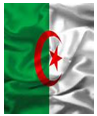 